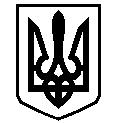 У К Р А Ї Н АВАСИЛІВСЬКА МІСЬКА РАДАЗАПОРІЗЬКОЇ ОБЛАСТІсьомого скликаннясорок друга сесіяР  І  Ш  Е  Н  Н  Я 30 травня  2019                                                                                                                   № 12Про надання дозволу на проведення інвентаризації земельних ділянок для розміщення та обслуговування об’єктів нерухомого майна в м. Василівка: вул. Миру 197, вул. Миру 201, вул. Соборна 67, вул. Соборна 75 ТОВ «МАРАГРО».	Керуючись ст.26  Закону України «Про місцеве самоврядування в Україні»,  ст.ст.12,122,123,124  Земельного кодексу України, ст.57 Закону України «Про землеустрій»,  Законами України «Про державний земельний кадастр»,  «Про внесення змін до деяких законодавчих актів України  щодо розмежування земель державної та комунальної власності», розглянувши заяву  товариства з обмеженою відповідальністю «МАРАГРО», юридична адреса якого: м. Василівка, вул. Степна 14,  про надання дозволу на розробку технічної документації із землеустрою щодо інвентаризації земельних ділянок під об’єктами нерухомості в м. Василівка: вул. Миру 197, вул. Миру 201, вул. Соборна  67, вул. Соборна, 75, Свідоцтво  від 30.03.2017 року, зареєстроване в реєстрі за № 226,  яким посвідчено право власності  на комплекс будівель по вул. Миру 197, Свідоцтво від 30.03.2017 року, зареєстроване в реєстрі  за № 223, яким посвідчене право власності на комплекс будівель по вул. Миру 201,  Свідоцтво від 30.03.2017 року, зареєстроване в реєстрі за № 225, яким посвідчене право власності на адміністративну будівлю (контору)  в м. Василівка, вул. Соборна 67, Свідоцтво від 30.03.2017 року, зареєстроване в реєстрі за № 224, яким посвідчене право власності на будинок культури в м. Василівка, вул. Соборна 75, Василівська міська радаВ И Р І Ш И Л А :1.Надати товариству з обмеженою відповідальністю «МАРАГРО» дозвіл на проведення інвентаризації земельних ділянок :- із земель сільськогосподарського призначення (несільськогосподарські угіддя) орієнтовною площею 0,8000 га для розміщення та обслуговування комплексу будівель в м. Василівка, вул. Миру 197 (згідно КВЦПЗ- землі сільськогосподарського призначення, 01.13- для іншого сільськогосподарського призначення);- із земель сільськогосподарського призначення (несільськогосподарські угіддя)  орієнтовною площею 1,5000 га для розміщення та обслуговування комплексу будівель в м. Василівка, вул. Миру 201 (згідно КВЦПЗ- землі сільськогосподарського призначення, 01.13- для іншого сільськогосподарського призначення);- із земель житлової та громадської забудови орієнтовною площею 0,10000 га для розміщення та обслуговування адміністративної будівлі в м. Василівка, вул. Соборна 67;  (згідно КВЦПЗ- землі громадської забудови, 03.15- для будівництва та обслуговування інших будівель громадської забудови);- із земель житлової та громадської забудови орієнтовною площею 0,25000 га для розміщення та обслуговування  будинку культури в м. Василівка, вул. Соборна 75  (згідно КВЦПЗ - землі громадської забудови, 03.05- для будівництва та обслуговування  будівель  закладів культурно-просвітницького обслуговування).	2. Зобов’язати товариство з обмеженою відповідальністю «МАРАГРО»  в шестимісячний термін замовити та подати на затвердження технічну документацію із землеустрою щодо інвентаризації земельних ділянок зазначених в пункті 1 цього рішення.3. Контроль за виконанням цього рішення покласти на постійну комісію міської ради з питань земельних відносин та земельного кадастру, благоустрою міста та забезпечення екологічної безпеки життєдіяльності населення.Міський голова                                                                                                         Л.М. Цибульняк